ATIVIDADES DOMICILIARES DE ARTE - DIAS 22 Á 24 DE ABRIL5º ANO A – PROFESSORA Elaine RodriguesARTE: SIMETRIA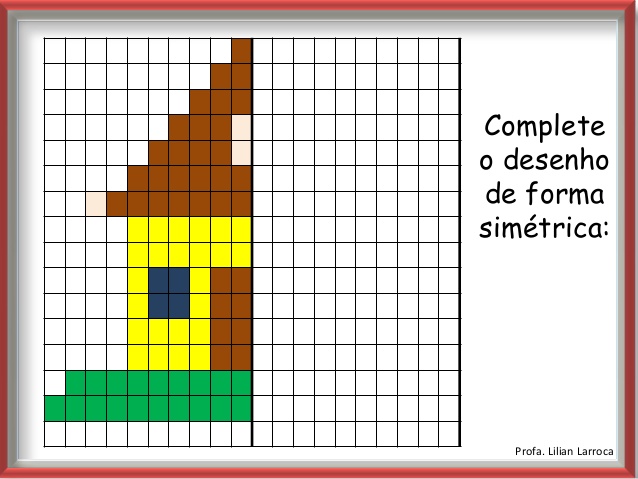 